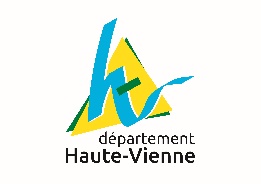 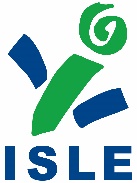 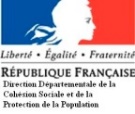 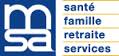 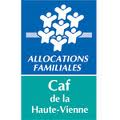 NOUVEAU FONCTIONNEMENT AVEC CHANGEMENT DES HORAIRES D’ACCUEIL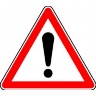 Pour valider l’inscription au centre de loisirs, vous devez avoir rempli le dossier d’inscription périscolaire (téléchargeable sur le site www.ville-isle.fr rubrique  Ma Famille / ALSH).Tout changement doit être signalé le mardi de la semaine précédente avant 17h par mail ou par téléphone : masdelaurence@ville-isle.fr - 05.55.01.11.22Rappel :
Document à nous retourner avant LE 27  AOUT 2021 à :Mairie d’Isle, Service Education, 15 rue Joseph Cazautets - 87170 IsleOu par email : masdelaurence@ville-isle.frMerci,
La direction---------------------------------------------------------------------------------------------------------------------------------------------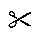 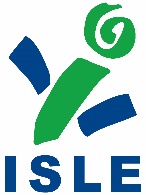 Nom :                              				Date de naissance :        /        /Prénom :                            				Classe :Date :				Signature :			OCTOBREOCTOBREOCTOBREOCTOBREOCTOBREOCTOBRE080815152222292906060613132020Journée entièreOUMatinéeOUAprès-midiRepasSEPTEMBRESEPTEMBRESEPTEMBRESEPTEMBRESEPTEMBRESEPTEMBRESEPTEMBRESEPTEMBRESEPTEMBRESEPTEMBRESEPTEMBRESEPTEMBREOCTOBREOCTOBREOCTOBREOCTOBRE080815152222292906060613132020BusMatinSoirMatinSoirMatinSoirMatinSoirSoirMatinMatinSoirMatinSoirMatinSoirBusNom de l’arrêt matinNom de l’arrêt soir